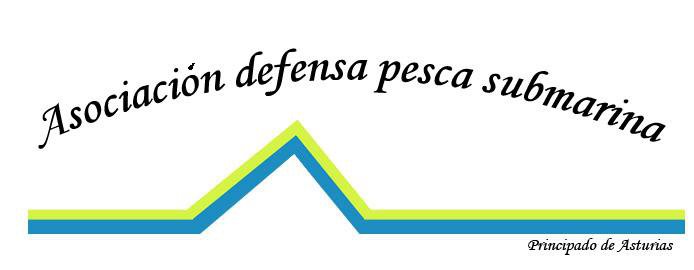 Ateneo de la Calzada, 1, 3º Casa del Deporte33213 - GIJÓNTfno. 985 325 225 INFORME MÉDICO DEPORTIVOD._________________________________________________________________________                   Doctor/licenciado en Medicina y Cirugía, con ejercicio profesional en Asturias.Colegiado número_______________ HACE CONSTAR:                                            Que del reconocimiento practicado a D._________________________________________________________________________Con Documento Nacional de Identidad número ______________________ que, de las exploraciones realizadas en nuestra consulta, no se deducen contraindicaciones concretas que le impidan la práctica deportiva de la pesca submarina.En Gijón, a_________ de ____________________ de 2.02Socio número _________Sello de la AsociaciónFirma del MédicoSello de la Clínica.